Chapter 11 Lesson 1 Exit SlipMary Jo wants to find the average of her friend's weekly allowances. 
Use the table below, and find the mean weekly allowance.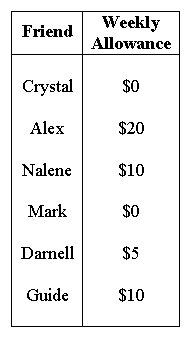 Chapter 11 Lesson 2 Exit SlipFind the median and mode of the data set: 12, 14, 15, 16, 17, 17, 18, and 21. Chapter 11 Lesson 3 Exit SlipFind the measures of variation for the data set: 1, 1, 2, 3, 3, 5, 7, 9. SHOW ALL WORK! 
Range:_____   Median:_____   1st Quartile:_____   3rd Quartile:_____  Interquartile Range:_____Chapter 11 Lesson 4 Exit SlipFind the mean absolute deviation for the data in the table. 
Round to the nearest tenth if necessary. SHOW ALL WORK!  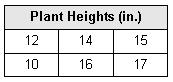 